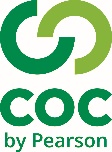 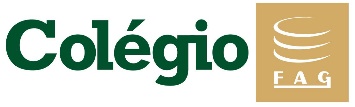 1-Faça um desenho e pinte com as cores primárias ( azul, vermelho e amarelo) abuse da criatividade: